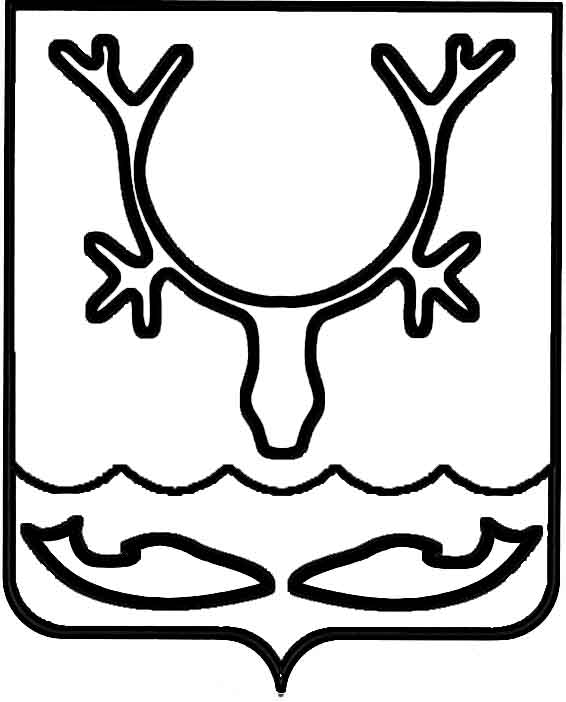 Администрация муниципального образования
"Городской округ "Город Нарьян-Мар"РАСПОРЯЖЕНИЕОб утверждении Плана мероприятий ("дорожной карты") по достижению показателей по имущественной поддержке, установленных в паспортах региональных проектов "Акселерация субъектов малого               и среднего предпринимательства" и "Создание благоприятных условий для осуществления деятельности самозанятым гражданам",                 на территории муниципального образования "Городской округ "Город Нарьян-Мар"                      на период 2021-2024 гг.В соответствии с Федеральным законом от 24.07.2007 № 209-ФЗ "О развитии малого и среднего предпринимательства в Российской Федерации", протоколом заседания рабочей группы по вопросам оказания имущественной поддержки субъектам малого и среднего предпринимательства в Ненецком автономном округе от 07.10.2021 № 52, в целях реализации имущественной поддержки субъектов малого и среднего предпринимательства и самозанятых граждан на территории муниципального образования "Городской округ "Город Нарьян-Мар": Утвердить План мероприятий ("дорожную карту") по достижению показателей по имущественной поддержке, установленных в паспортах региональных проектов "Акселерация субъектов малого и среднего предпринимательства" 
и "Создание благоприятных условий для осуществления деятельности самозанятым гражданам", на территории муниципального образования "Городской округ "Город Нарьян-Мар" на период 2021-2024 гг. (далее – План мероприятий) (Приложение).Ответственным исполнителям, указанным в Плане мероприятий:2.1.	Обеспечить реализацию Плана мероприятий в установленные сроки;2.2.	Предоставлять в управление экономического и инвестиционного развития Администрации МО "Городской округ "Город Нарьян-Мар" информацию о ходе реализации Плана мероприятий:- по итогам полугодия – до 10 июля отчетного года;- по итогам года – до 20 января года, следующего за отчетным.3	Контроль за исполнением настоящего распоряжения возложить                            на заместителя главы Администрации МО "Городской округ "Город Нарьян-Мар"                  по взаимодействию с органами государственной власти и общественными организациями.4.	Настоящее распоряжение вступает в силу со дня его подписания 
и подлежит официальному опубликованию.Приложениек распоряжению Администрациимуниципального образования"Городской округ "Город Нарьян-Мар"от 27.10.2021 № 587-рПлан мероприятий ("дорожная карта") по достижению показателей по имущественной поддержке, установленных в паспортах региональных проектов "Акселерация субъектов малого и среднего предпринимательства" и "Создание благоприятных условий для осуществления деятельности самозанятым гражданам",на территории муниципального образования "Городской округ "Город Нарьян-Мар" на период 2021-2024 гг.27.10.2021№587-рГлава города Нарьян-Мара О.О. Белак№ п/пНаименование результата, контрольной точкиДата окончания мероприятияОтветственное структурное подразделение12341Осуществление мониторинга федерального законодательства и законодательства Ненецкого автономного округа в сфере имущественной поддержки с целью приведения действующих муниципальных правовых актовПо мере внесения изменений 
в нормативные правовые актыУправление муниципального имущества и земельных отношений Администрации МО "Городской округ "Город Нарьян-Мар",Правовое управление Администрации МО "Городской округ "Город Нарьян-Мар"2Проведение инвентаризации имущества, находящегося в казне муниципального образования "Городской округ "Город Нарьян-Мар" 
и переданного в оперативное управление муниципальным учреждениям, 
с целью выявления неиспользованного или неэффективно используемого муниципального имущества и оказания имущественной поддержки субъектам малого и среднего предпринимательства и самозанятым гражданам31.12.202131.12.202231.12.202331.12.2024Управление муниципального имущества и земельных отношений Администрации МО "Городской округ "Город Нарьян-Мар" совместно 
с МКУ УГХ, МУП 
КБ и БО, МУП ПОК и ТС3Проведение мониторинга земельных участков под размещение нестационарных торговых объектов с целью включения их в перечень муниципального имущества, предназначенного для передачи во владение 
и (или) в пользование субъектам малого и среднего предпринимательства, физическим лицам, применяющим специальный налоговый режим "Налог на профессиональный доход", и организациям, образующим инфраструктуру поддержки субъектов малого и среднего предпринимательства (далее – перечень муниципального имущества)30.03.2022Управление муниципального имущества и земельных отношений Администрации МО "Городской округ "Город Нарьян-Мар"4Проведение заседаний рабочей группы по вопросам оказания имущественной поддержки субъектам малого и среднего предпринимательстваВнести изменения в состав рабочей группы по вопросам оказания имущественной поддержки субъектам малого и среднего предпринимательства в связи с кадровыми изменениямиПо мере необходимости30.11.2021Управление муниципального имущества и земельных отношений Администрации МО "Городской округ "Город Нарьян-Мар"5Формирование или дополнение перечня муниципального имущества, предназначенного для передачи во владение и (или) в пользование субъектам малого и среднего предпринимательства, физическим лицам, применяющим специальный налоговый режим "Налог на профессиональный доход", и организациям, образующим инфраструктуру поддержки субъектов малого и среднего предпринимательства (далее – перечень муниципального имущества), не менее чем на 1 единицу (при выявлении такого имущества), в том числе самозанятым гражданам. Опубликование в средствах массовой информации, размещение на сайте муниципального образования информации об утвержденном перечне муниципального имущества, об изменениях, внесенных в такой перечень01.11.202101.11.202201.11.202301.11.2024Управление муниципального имущества и земельных отношений Администрации МО "Городской округ "Город Нарьян-Мар"6Актуализация раздела "Имущество для бизнеса" в информационно-телекоммуникационной сети "Интернет" на официальном сайте Администрации муниципального образования "Городской округ "Город Нарьян-Мар" ПостоянноУправление экономического и инвестиционного развития Администрации МО "Городской округ "Город Нарьян-Мар"7Предоставление имущества субъектам малого и среднего предпринимательства/ самозанятым гражданамПо мере поступления обращений от СМиСП/ самозанятых гражданУправление муниципального имущества и земельных отношений Администрации МО "Городской округ "Город Нарьян-Мар"